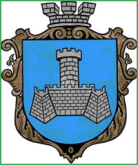 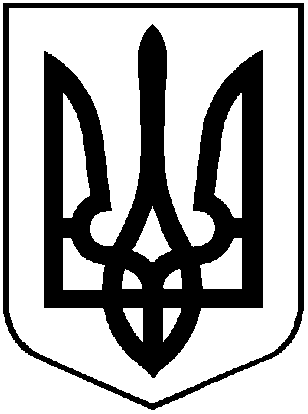 УКРАЇНАВІННИЦЬКОЇ ОБЛАСТІМІСТО ХМІЛЬНИКРОЗПОРЯДЖЕННЯМІСЬКОГО ГОЛОВИвід “25” вересня 2023 року                                                              		№479-рПро  День  захисників і захисниць України та День українського козацтвау населених пунктах  Хмільницької  міської територіальної громади	Відповідно до Указу Президента України №455/2023 від 28 липня 2023 року «Про внесення змін до деяких указів Президента України», з метою вшанування бойового подвигу, самовідданості громадян, які присвятили своє життя служінню українському народу, посилення суспільної уваги і турботи про захисників і захисниць рідної землі, збереження героїчної та духовної спадщини Українського козацтва, виховання у громади почуття патріотизму і поваги до історичного минулого українського народу, керуючись ст. ст. 42,59 Закону України "Про місцеве самоврядування в Україні": Утворити та затвердити склад організаційного комітету з підготовки та проведення заходів з нагоди відзначення Дня захисників і захисниць України та Дня українського козацтва у населених пунктах  Хмільницької  міської територіальної громади (надалі – Оргкомітет)  згідно з Додатком 1.Затвердити план заходів  із підготовки та проведення заходів з нагоди відзначення Дня захисників і захисниць України та Дня українського козацтва  у населених пунктах  Хмільницької  міської територіальної громади згідно з Додатком 2.Затвердити кошторис витрат із підготовки та проведення заходів з нагоди відзначення Дня захисників і захисниць України та Дня українського козацтва у населених пунктах  Хмільницької  міської територіальної громади згідно з Додатком 4.Контроль за виконанням цього розпорядження покласти на заступника міського голови з питань діяльності виконавчих органів міської ради                     Сташка А.В., а супровід - на начальника Відділу культури і туризму Хмільницької міської ради Цупринюк Ю.С.Міський голова 		             			     Микола ЮРЧИШИН	С. МАТАША. СТАШКО Н. МАЗУРЮ. ЦУПРИНЮК Н. ОЛІХН. БУЛИКОВАВ.ЗАБАРСЬКИЙДОДАТОК 1	до розпорядження міського головивід 25  вересня   2023р. №479-рСКЛАД ОРГАНІЗАЦІЙНОГО КОМІТЕТУіз підготовки та проведення заходів з нагоди відзначення Дня захисників і захисниць України та Дня українського козацтва у населених пунктах  Хмільницької  міської територіальної громадиМАЛІНОВСЬКА                     староста Порицького старостинського округу Валентина Іванівна                    Хмільницької міської ради		БАДАН                                    староста Кривошиївського старостинського округу Дмитро Валентинович              Хмільницької міської радиМіський голова 	                                                  Микола ЮРЧИШИН 			     ДОДАТОК 2	до розпорядження міського головивід 25  вересня   2023р. №479-рПЛАН ЗАХОДІВ із підготовки та проведення заходів з нагоди відзначення Дня захисників і захисниць та Дня українського козацтва  України у населених пунктах  Хмільницької  міської територіальної громади  Забезпечити упорядження пам’ятників, пам’ятних знаків, меморіальних дошок захисникам і захисницям України.Організовують виконання: Комунальне підприємство «Хмільниккомунсервіс» Старости старостинських округів							Термін: до 30 вересня 2023 року Забезпечити організацію урочистого відкриття меморіальної дошки загиблому захиснику України Дмитру Зарубі.Організовують виконання:Відділ культури  і туризму Хмільницької міської ради,Комунальний заклад «Будинок культури» Хмільницької міської ради Термін: 2 жовтня  2023 рокуОновити та доповнити експозиції, присвячені захисникам і захисницям України в культурних, бібліотечних,  освітніх та музейних закладах.Організовують виконання: Комунальний заклад «Хмільницька публічна бібліотека» Хмільницької міської ради,Комунальний заклад «Будинок культури» Хмільницької міської ради,   		 Комунальний заклад «Історичний музей м. Хмільник» Хмільницької міської ради,,  Комунальний заклад «Історичний музей імені Василя Порика» Хмільницької міської ради Термін: до 30 вересня 2023 рокуОрганізувати проведення в закладах культури, закладах для дітей та молоді, інформаційних, освітніх, культурно-мистецьких, патріотично-виховних та просвітницьких заходів із нагоди відзначення Дня захисників і захисниць України та Дня українського козацтва. Організовують виконання:КПНЗ Хмільницька школа мистецтв,Комунальний заклад «Будинок культури» Хмільницької міської ради,Комунальний заклад " Хмільницька публічна бібліотека» Хмільницької міської ради,   		 Комунальний заклад «Історичний музей м. Хмільник» Хмільницької міської ради,,  Комунальний заклад «Історичний музей імені Василя Порика»  Хмільницької міської радиТермін: 1 жовтня  2023 рокуПровести церемонію нагородження особового складу Хмільницького районного територіального центру комплектування та соціальної підтримки та особового складу військової частини А7010 з нагоди відзначення  Дня захисника і захисниць  України та Дня українського козацтва.Організовують виконання:Відділ культури  і туризму Хмільницької міської ради,Термін: 29 вересня  2023 рокуПровести благодійні заходи у міському парку культури і відпочинку ім. Т. Г. Шевченка.Організовують виконання:Відділ культури  і туризму Хмільницької міської ради,Комунальний заклад «Будинок культури» Хмільницької міської ради Термін: 1 жовтня  2023 року Поінформувати жителів громади про заходи із нагоди відзначення Дня  захисників і захисниць України та Дня українського козацтва в населених пунктах  Хмільницької  міської територіальної громади  Організовують виконання: Відділ культури  і туризму Хмільницької міської ради,Відділ інформаційної діяльності та комунікацій із громадськістю міської ради  Термін: до 3 жовтня  2023 рокуМіський голова  		Микола ЮРЧИШИНДОДАТОК 4	до розпорядження міського головивід 25 вересня  2023р. №479-рКОШТОРИС ВИТРАТіз підготовки та проведення заходів з нагоди відзначення Дня захисників і захисниць України та Дня українського козацтва у населених пунктах  Хмільницької  міської територіальної громадиМіський голова  		Микола ЮРЧИШИНСТАШКОАндрій Володимирович заступник міського голови з питань діяльності виконавчих органів Хмільницької  міської ради, голова ОргкомітетуМАТАШСергій Петровичкеруючий справами виконавчого комітету міської ради, заступник голови ОргкомітетуЦУПРИНЮКЮлія СтепанівнаКОЛОМІЙЧУКВалерій Петрович начальник Відділу культури і туризму Хмільницької міської ради, секретар Оргкомітетуначальник відділу цивільного захисту, оборонної роботи та взаємодії з правоохоронними органами Хмільницької  міської ради ОЛІХВіталій Васильовичначальник Управління освіти, молоді та спорту Хмільницької міської радиКОСЕНКОВасиль Олександровичголова Хмільницької міської організації ветеранів України /за згодою/ЛУЦЕНКОНаталія ВікторівнаДиректор Центру дитячої та юнацької творчості МАЗУРНаталія Петрівнаначальник відділу інформаційної діяльності та комунікацій із громадськістю Хмільницької  міської радиМИХАЛЬНЮКМикола Васильовичголова Хмільницької міської громадської організації "Народне Віче Хмільник" /за згодою/ПАЦАНІВСЬКАНаталія МиколаївнаМАЦЕНКО                   Тетяна Миколаївнадиректор Комунального закладу"Історичний музей м. Хмільник"Хмільницької міської радидиректор Комунального закладу «Історичний музей імені Василя Порика»  Хмільницької міської ради БУГАЙОВАОлена ВасилівнаДОНЧЕНКО                Олександр Васильовичв.о. директора Комунального закладу «Хмільницька публічна бібліотека»  Хмільницької міської ради директор Комунального закладу«Будинок культури» Хмільницької міської радиПРОКОПОВИЧОльга Дмитрівнаначальник загального відділу Хмільницької  міської радиРОМАНЮКВалерій Олександровичначальник Хмільницького районного відділу поліції ГУНП у Вінницькій області /за згодою/КИЄНКОГалина ГригорівнаПУГАЧВалерій Олександровичначальник Управління житлово-комунального господарства та комунальної власності Хмільницької міської радив.о. начальника Комунального підприємства «Хмільниккомунсервіс» ВОЙТЕНКОМикола ВасильовичПЕРЧУКЛюдмила  Павлівнав. о. начальника організаційного відділу Хмільницької міської радив.о. начальника Управління праці та соціальногозахисту населення Хмільницької міської радиГРОМОВАІнна МихайлівнаТИТУЛААндрій ПетровичШКАТЮКТетяна СергіївнаБИЧОКГанна МихайлівнаСУХИЙМикола ОлексійовичОСТАПЧУК                  Світлана Григорівнав.о. директора КПНЗ Хмільницька школа мистецтвстароста Соколівського старостинського округу Хмільницької міської радистароста Великомитницького старостинського округу Хмільницької міської радистароста Лозівського старостинського округуХмільницької міської радистароста Широкогребельського старостинського округу Хмільницької міської радистароста Кожухівського старостинського округу Хмільницької міської ради№з/пНазва видатківКПКВМБКЕКВСума1.Придбання квіткової продукції10140822282 2 000 грн2.Придбання рамок з українською символікою 101408222828 000 грн